ПОЛИ́ЦИЯ И ПОИСКОВО-СПАСАТЕЛЬНАЯ СЛУЖБАПолиция – это система государственных служб и органов по охране общественного порядка. 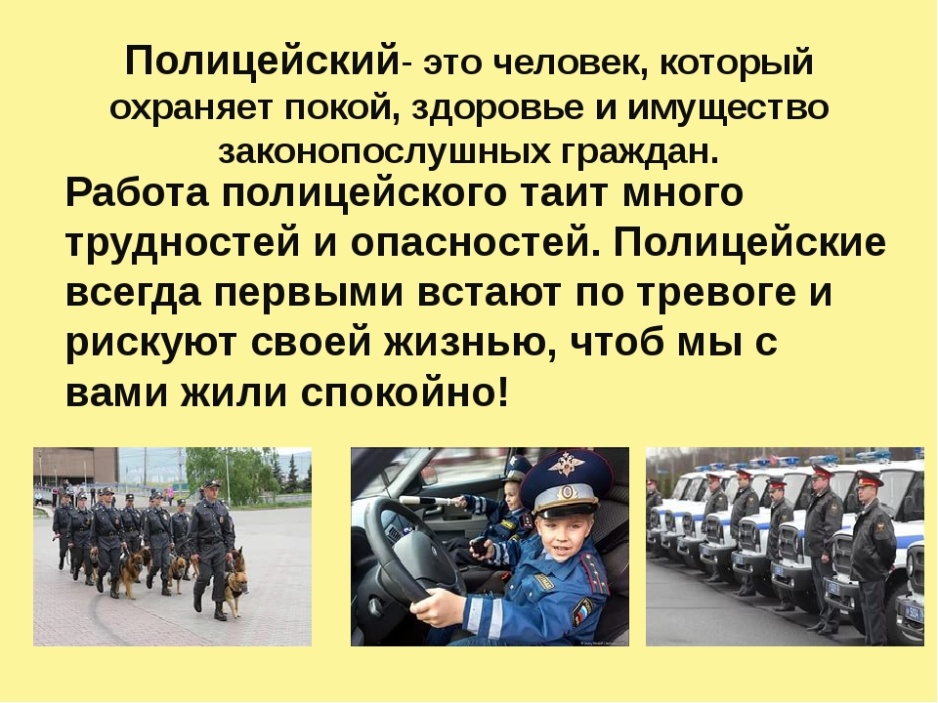 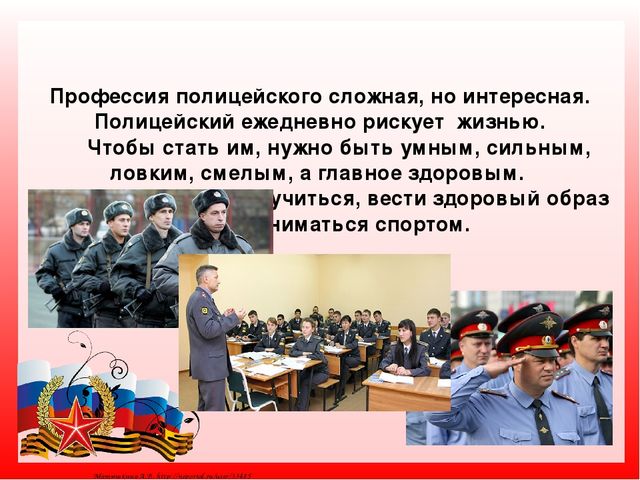 Становление полиции (милиции) на среднем Урале10 марта 1917 г. в Екатеринбурге создана народная милиция, управление народной милиции, было расположено по ул. Уктусской, в доме ¹ 13.Первые отряды рабочей милиции формировались на добровольных началах. В них принимали наиболее преданных делу рабочих. Личный состав милиции комплектовался путем приглашения через газету вступать в ряды милиционеров. Приглашались лица в возрасте от 20 до 50 лет. Отбор в эти отряды был очень строгим: обязательно требовались хорошие знания и  рекомендация с места работы или учебы. Форма для служащих милиции была: низший милиционер должен был носить на левой руке красную повязку с буквами «Е. Н. М.» (Екатеринбургская народная милиция) и номер, который он получал из управления начальника; районные наблюдатели -красную повязку с одним белым просветом; помощники участковых начальников милиции имели на красной повязке два белых просвета; участковые начальники милиции и помощник Екатеринбургского начальника милиции - три просвета и начальник милиции города - четыре просвета на красной повязке.Ношение формы было обязательно при исполнении служебных обязанностей. Служащие канцелярий повязок не носили. Оружие выдавалось только тем милиционерам, которые отправлялись на выполнение служебных обязанностей.Всего на Урале в марте - апреле 1917 г. рабочая милиция была организована в 18 - 20пунктах.С 1 марта 2011 г. милиция была переименована в полицию.В настоящее время существуют различные направления этой профессии: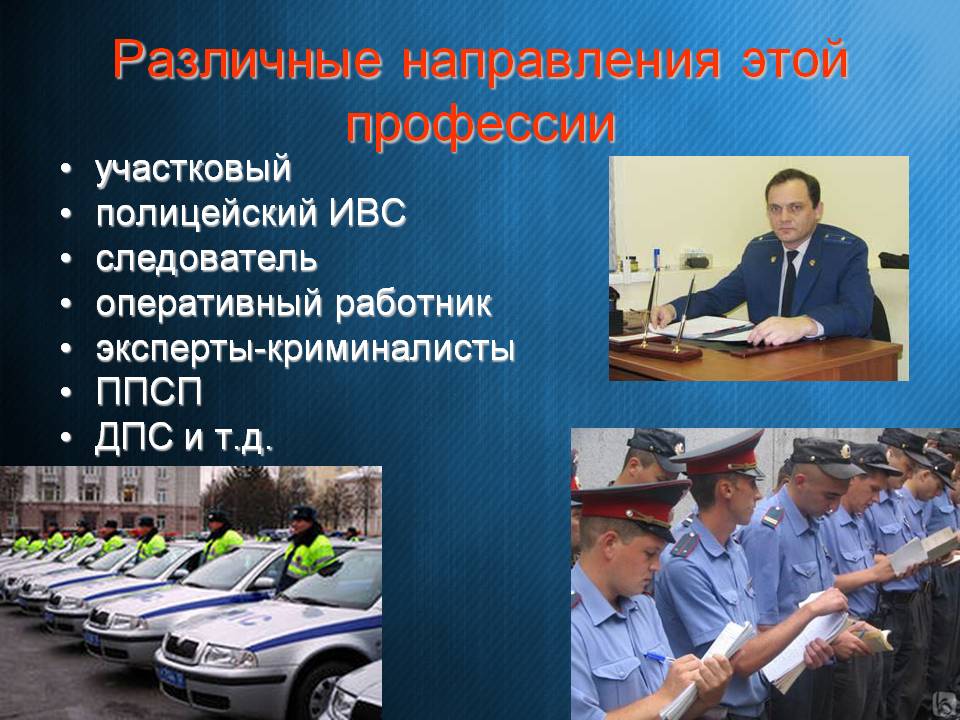 Мы рассмотрим центр кинологической службы г. Екатеринбурга.Начальник центра кинологической службы ГУ МВД России по Свердловской области полковник полиции Ваничкин Олег Александрович Центр кинологической службы Телефон дежурной части: 354-53-67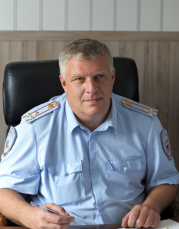 История подразделения:6 августа 1924 года организован Свердловский питомник собак–ищеек областного значения.В 1932 году в Свердловске организуется школа по подготовке проводников служебно-розыскных собак. Начиная с 1930 года штат проводников служебных собак составлял 4-5 единиц, в годы Великой Отечественной Войны – 12 единиц.В 1999 году на базе Центра кинологической службы создано отделение по поиску и обнаружению взрывчатых веществ. В 2003 году на базе Зонального центра кинологической службы ГУВД Свердловской области образован племенной питомник немецких овчарок «ЦКС ФОРВАРД ГЁНД». Собаки центра неоднократно становятся призерами Всероссийских соревнований специалистов-кинологов МВД Российской Федерации (2005, 2007, 2009, 2010). Трижды (в 2005, 2007, 2010 годах) команда ГУВД по Свердловской области становилась абсолютным Чемпионом по всем трем видам состязаний (обще-розыскной службе, поиску наркотических средств и взрывчатых веществ).За прошедший год 23 питомца принимали участие в 16 международных, всероссийских и специализированных выставках немецких овчарок, 34 раза становились призерами выставок, из них 12 раз абсолютными победителями в своей породе и 5 раз среди собак всех пород.В своей повседневной деятельности специалисты - кинологи выполняют множество служебных  задач. Но мы рассмотрим одну из них – поиск людей. Инспектора - кинологи со служебно - розыскными  собаками  обще  розыскного профиля несут службу в составе следственно-оперативных групп и применяют служебных собак на поиск и обнаружение преступников по их запаховым следам, принимают участие в следственных экспериментах, используют собак на выборку человека по запаху вещи, а также выборку вещи искомого человека.Инспектор – кинологии всегда придет на помощь, если кто-то потерялся.Но что бы этого не произошло, необходимо знать и правила безопасности.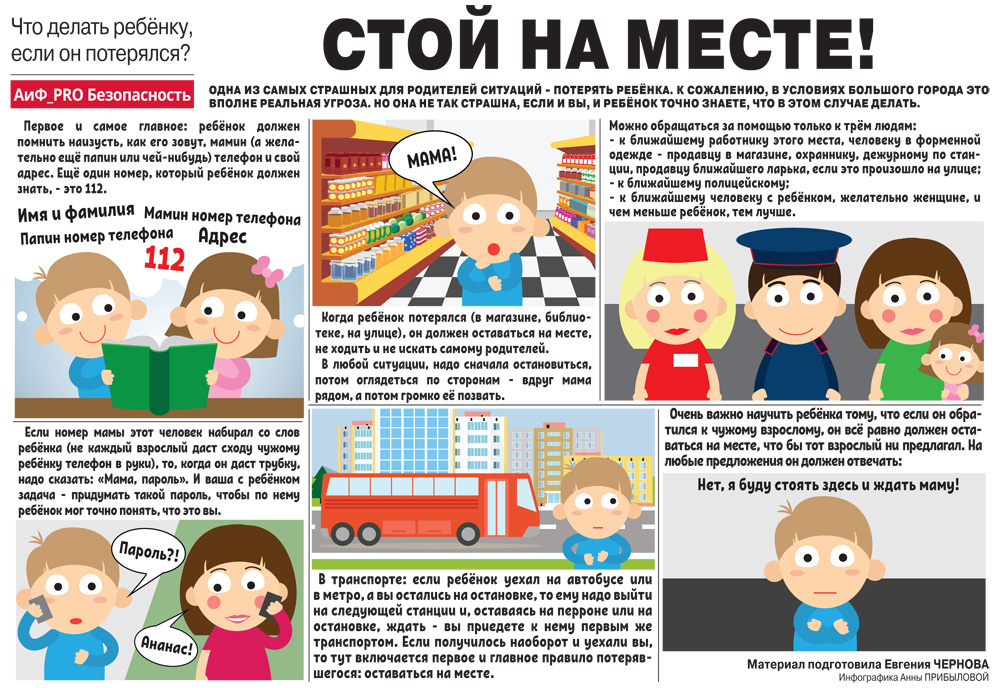 Также существует еще однаслужба которая помогает находить и спасать людей Поисково-спасательная служба Екатеринбурга.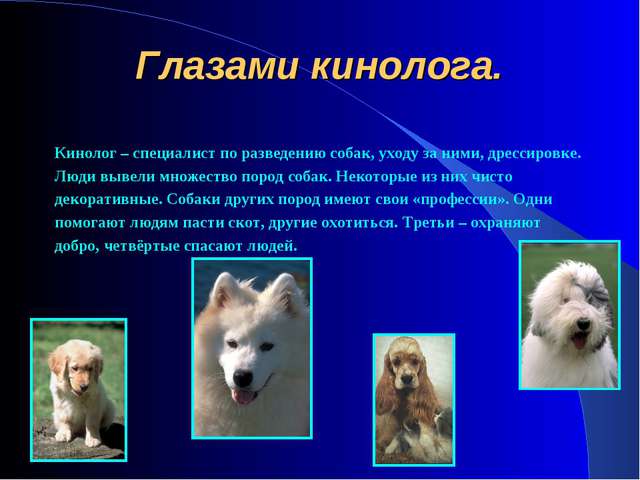 Если попали в беду? Во время туристического похода произошла непредвиденная авария? Поисково-спасательная служба Екатеринбурга готова прийти на помощь. Там работают опытные спасатели, медики, следопыты, координаторы и специально обученные добровольцы, готовые прийти на помощь. Подразделение оснащено всей необходимой техникой и спецоборудованием для проведения оперативно-розыскных работ. Проведение поисково-спасательных работ в Екатеринбурге и областиПоисково-спасательное подразделение отряда — юридическое лицо, сверяющее каждый свой шаг с действующим законодательством Российской Федерации об общественных городских структурах (полиции, МЧС, скорой помощи)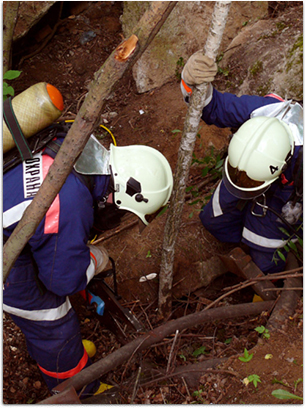 Предоставляем следующие услуги:Оперативно реагируем на любые ЧС, во время которых существует угроза жизни или здоровью людей.Производим поисково-спасательные работы в очагах ЧС с целью выявления пострадавших.Оказываем первую медицинскую помощь, эвакуируем раненых, материальные ценности при авариях и ЧС.Во время ДТП помогаем пострадавшим выбраться из автомобиля, другого транспортного средства и добраться в медицинскую часть Скорой помощи города.Проводим профилактические мероприятия по предупреждению НС.Предоставляем услуги группам туристов, в том числе: проводим регистрацию участников туристических и спортивных групп, выходящих на маршрут, консультируем, помогаем проводникам, гидам.Открываем двери, используя спецсредства и альпинистское снаряжение.Проводим круглосуточное дежурство.Готовы немедленно реагировать на первые сигналы о помощи.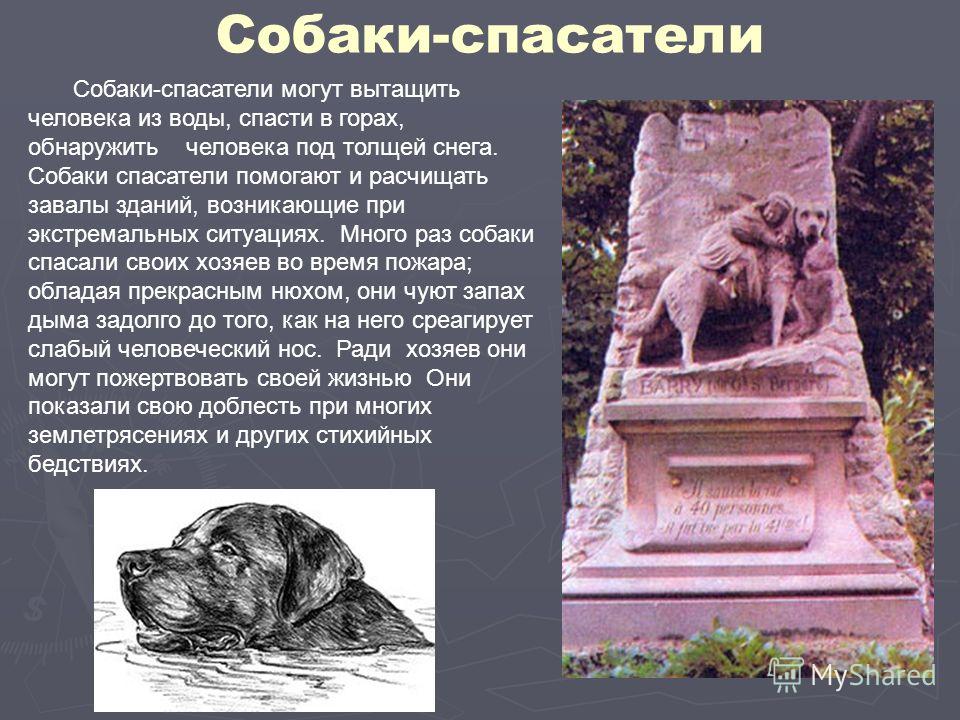 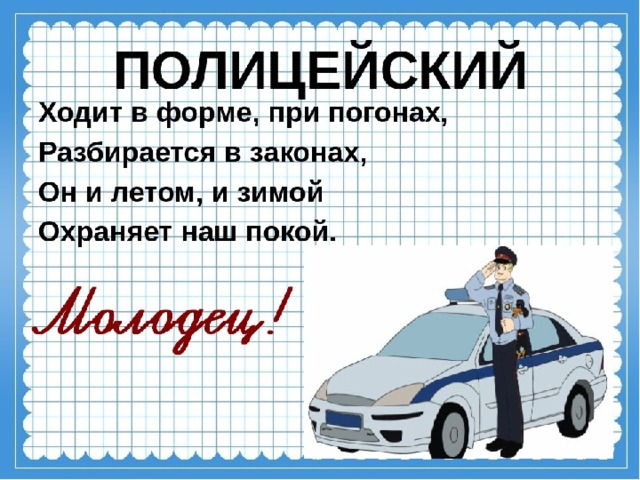 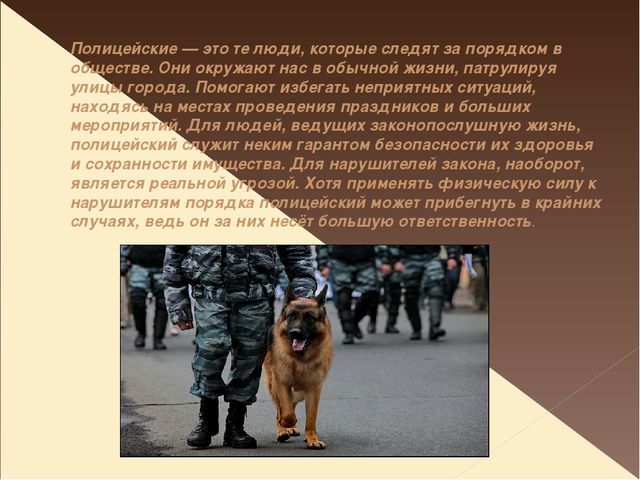 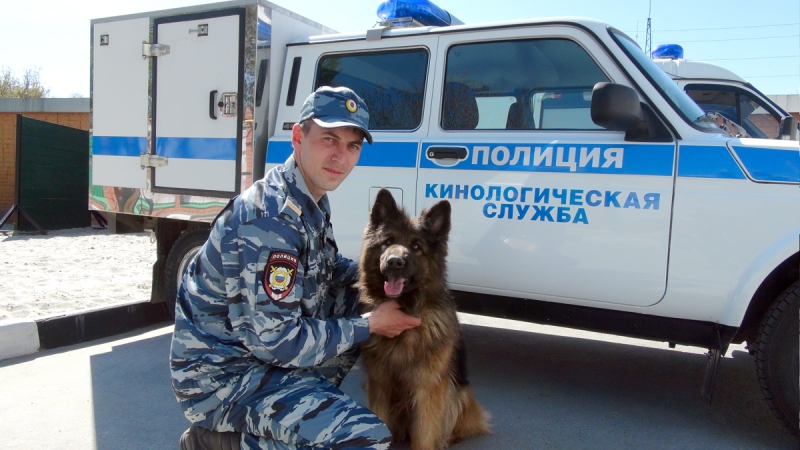 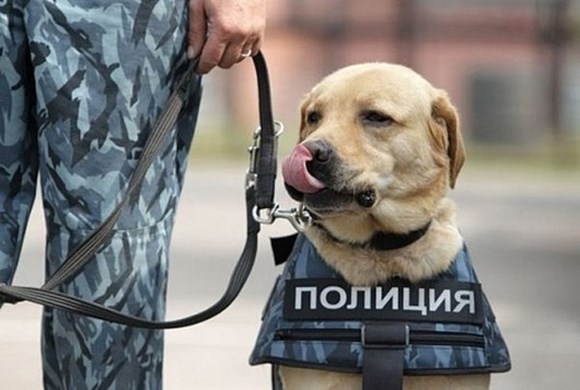 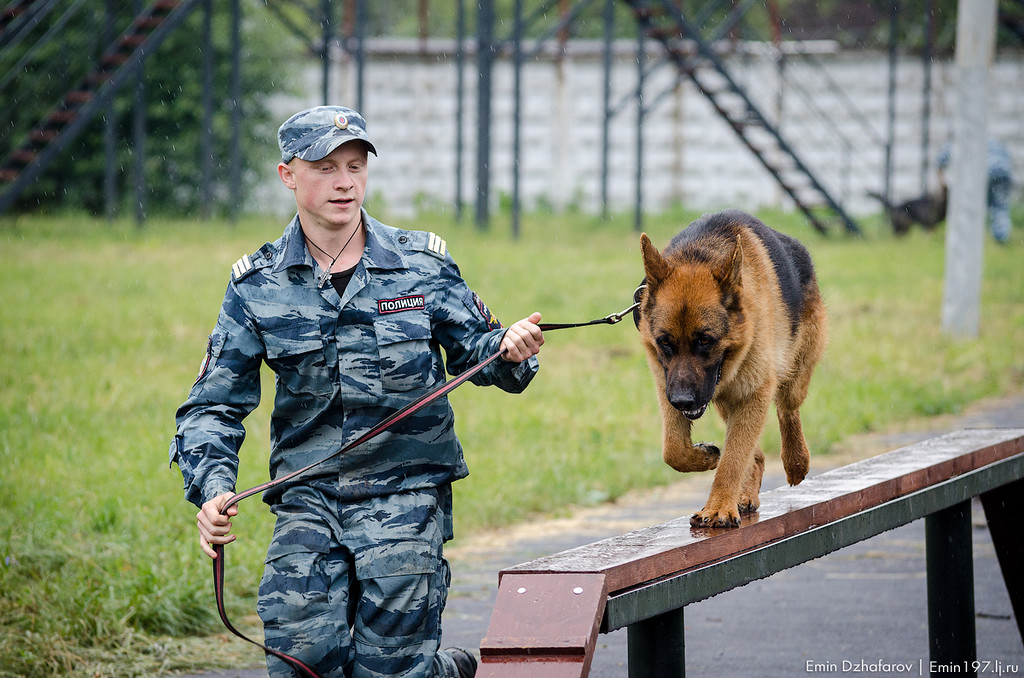 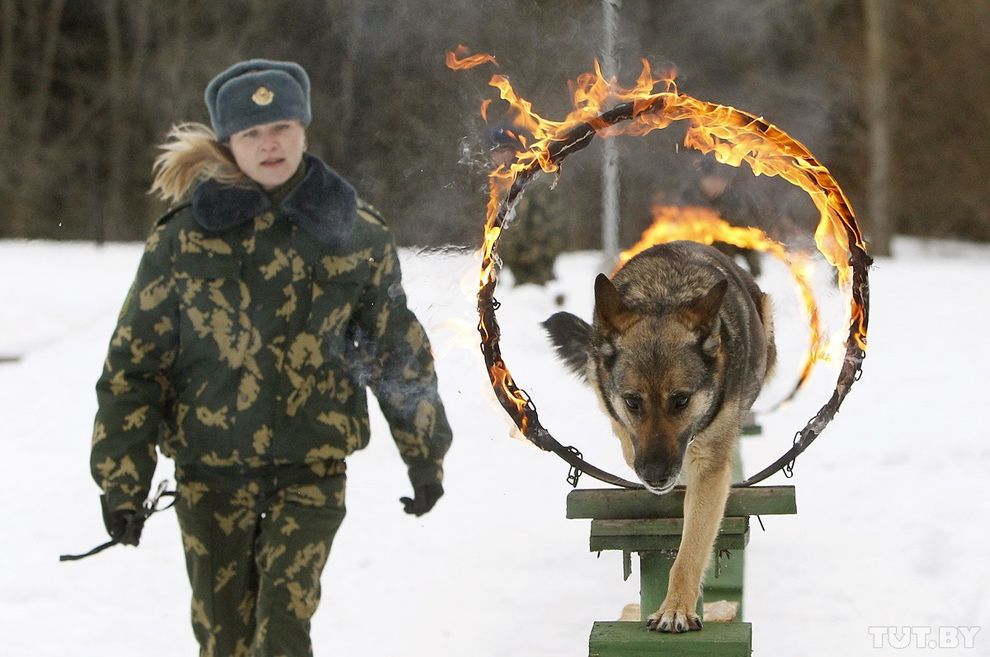 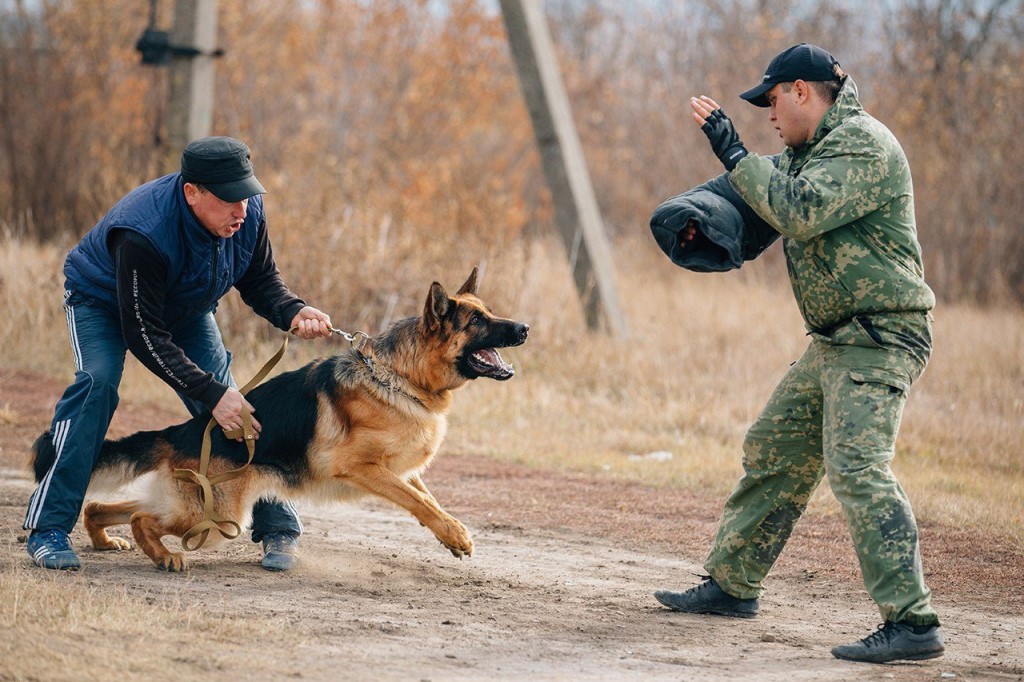 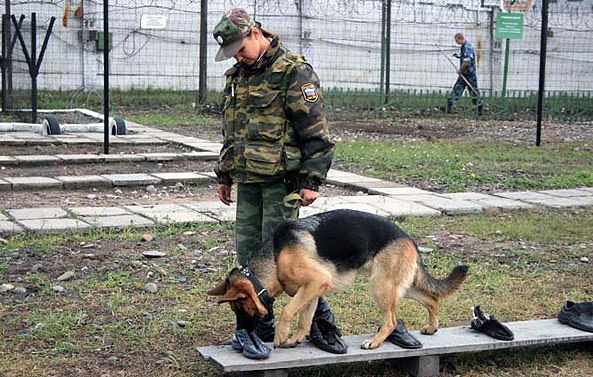 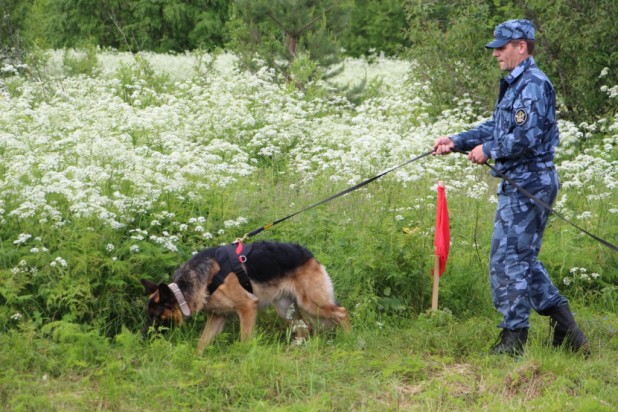 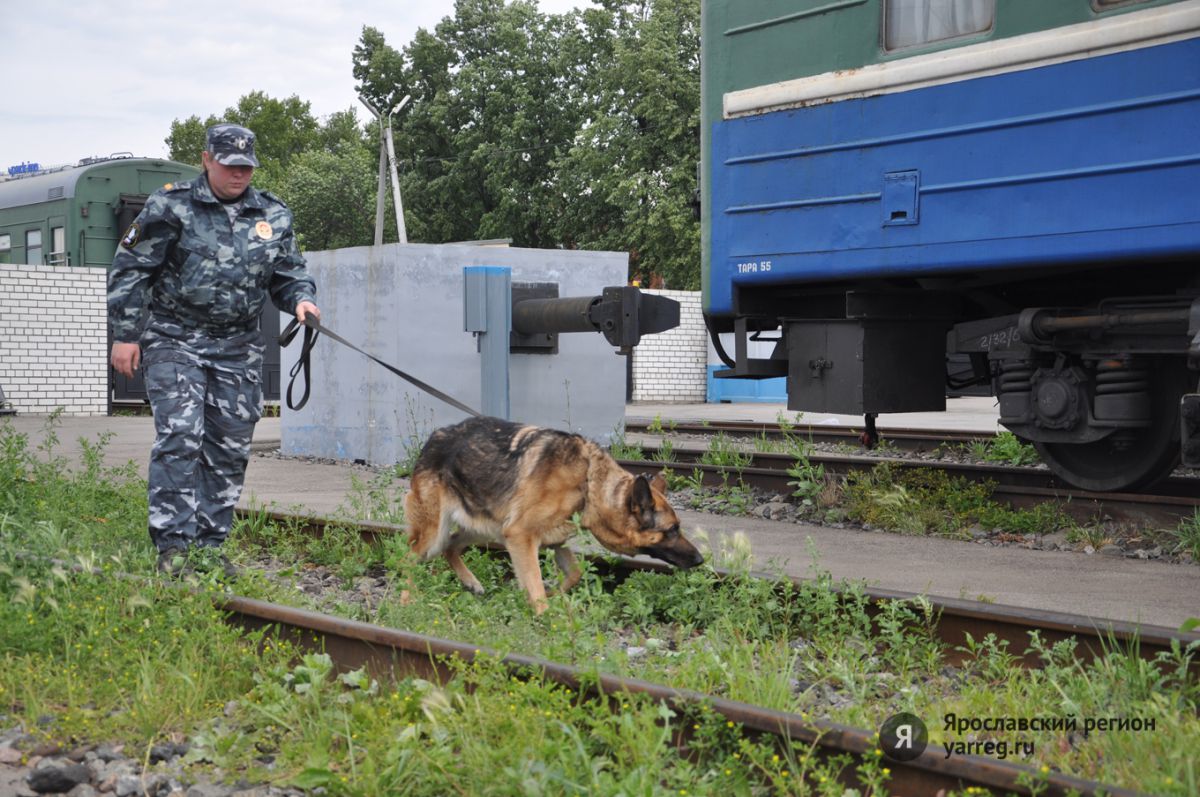 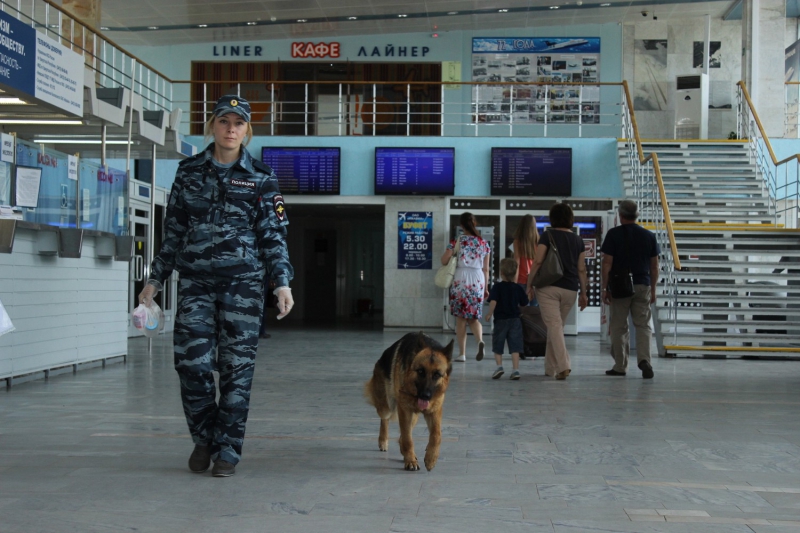 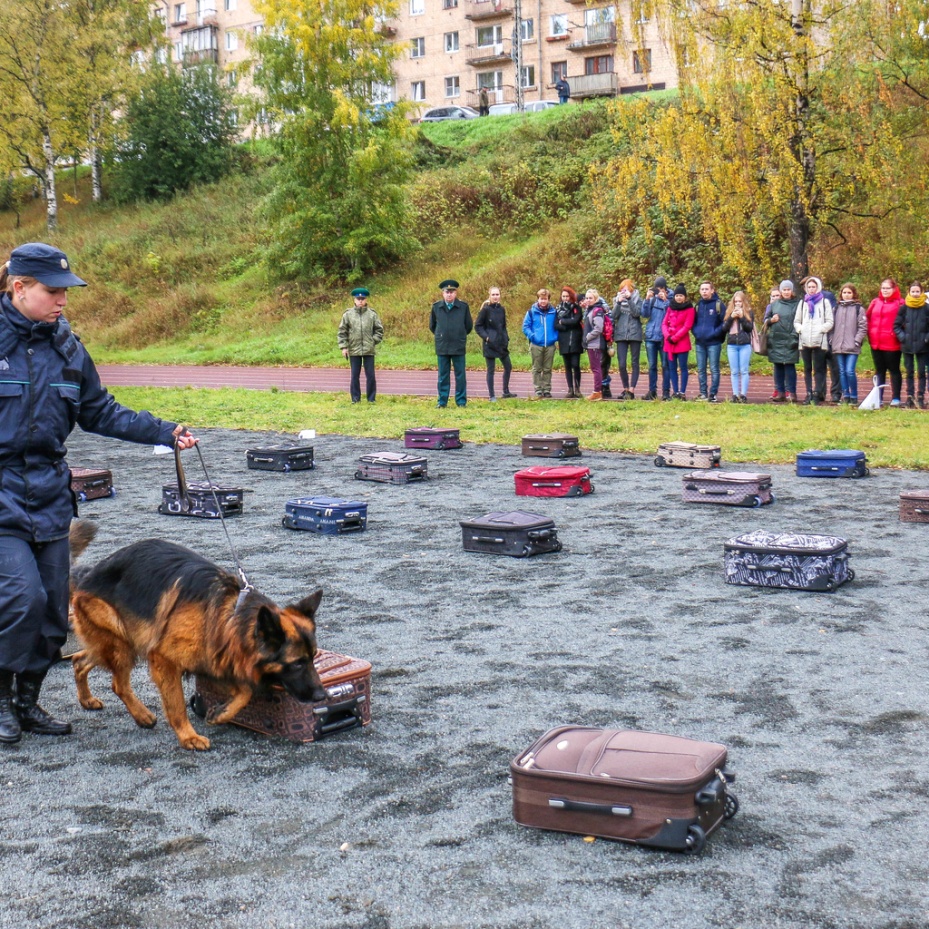 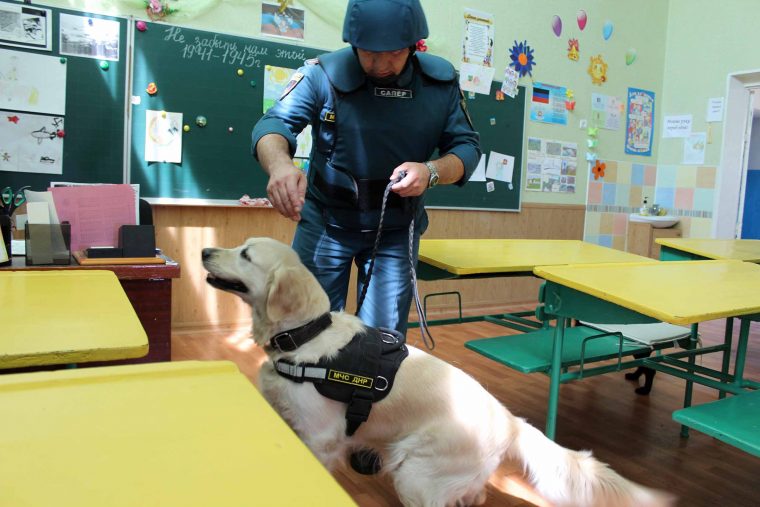 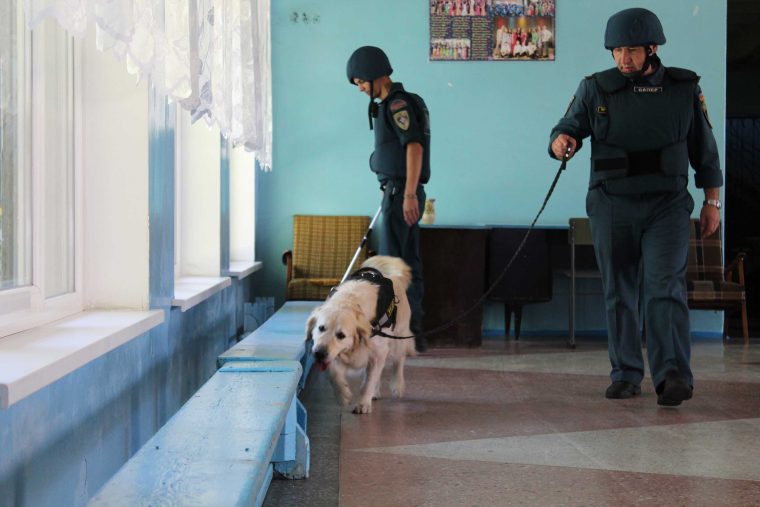 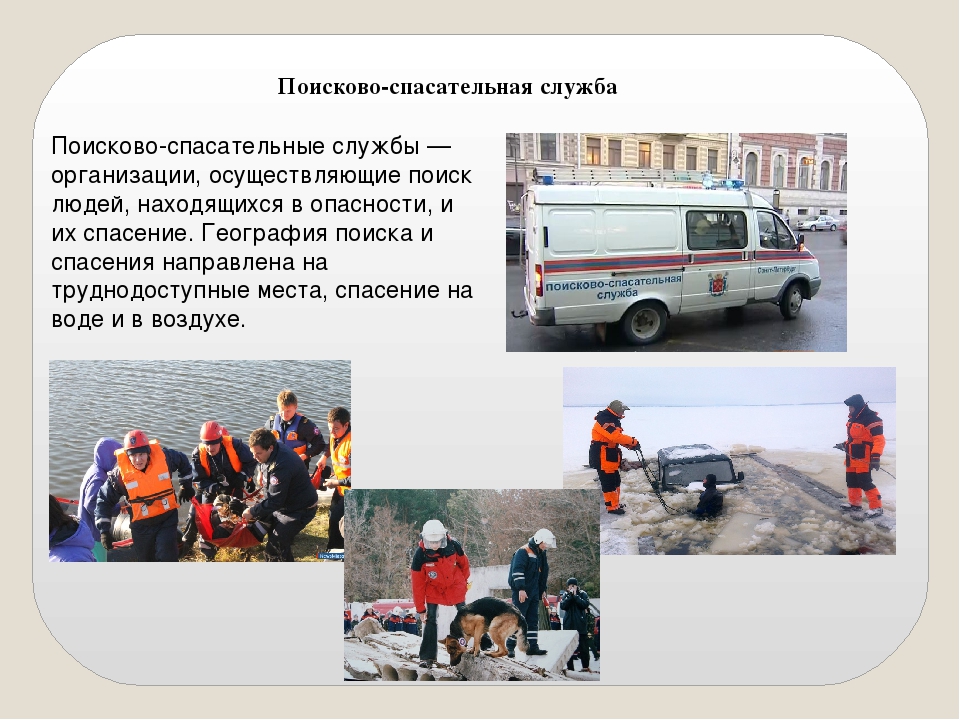 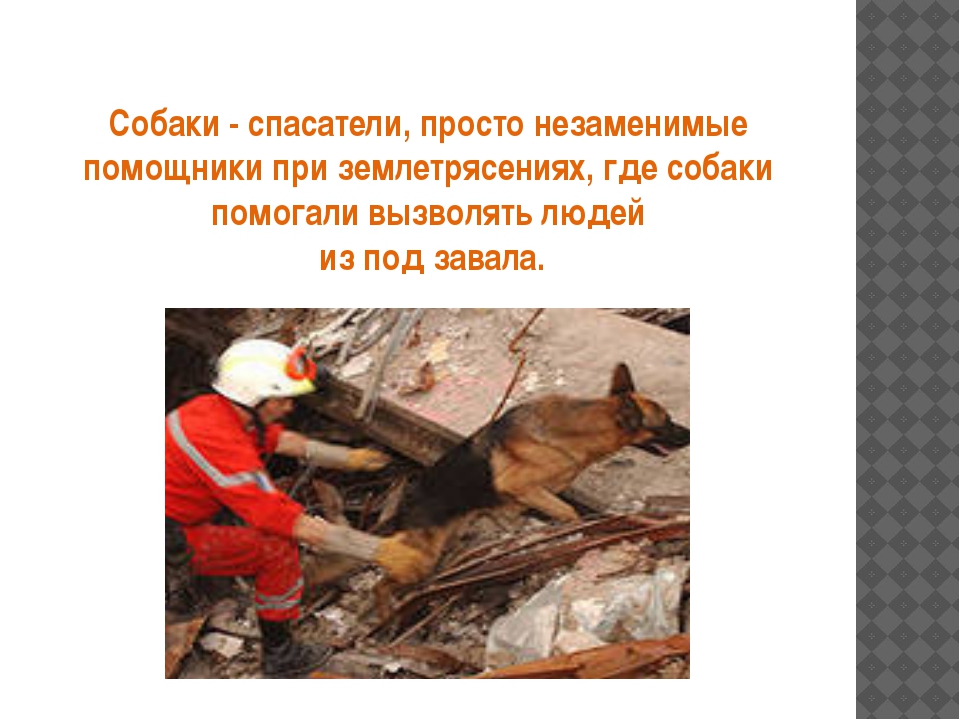 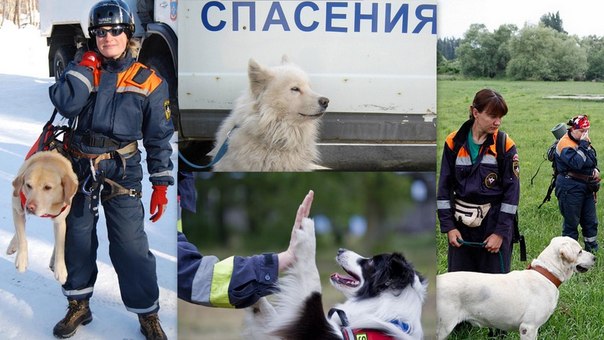 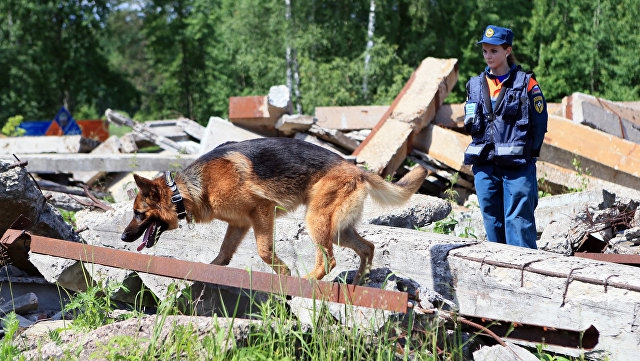 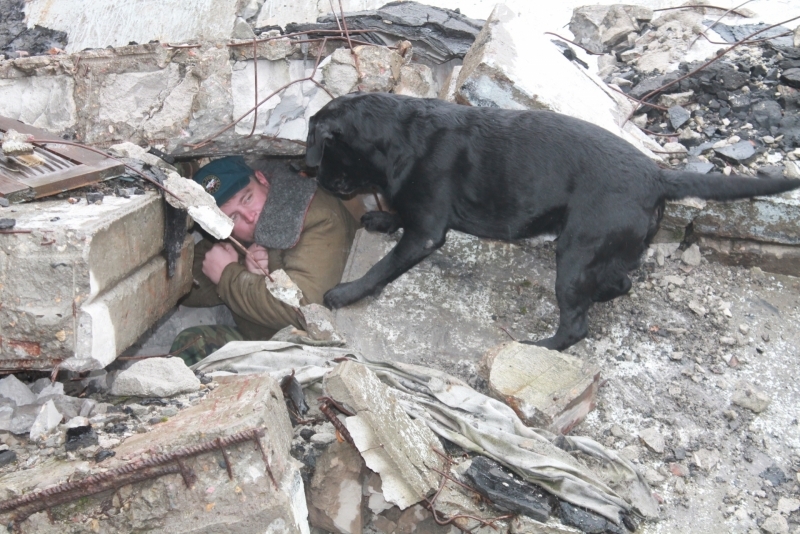 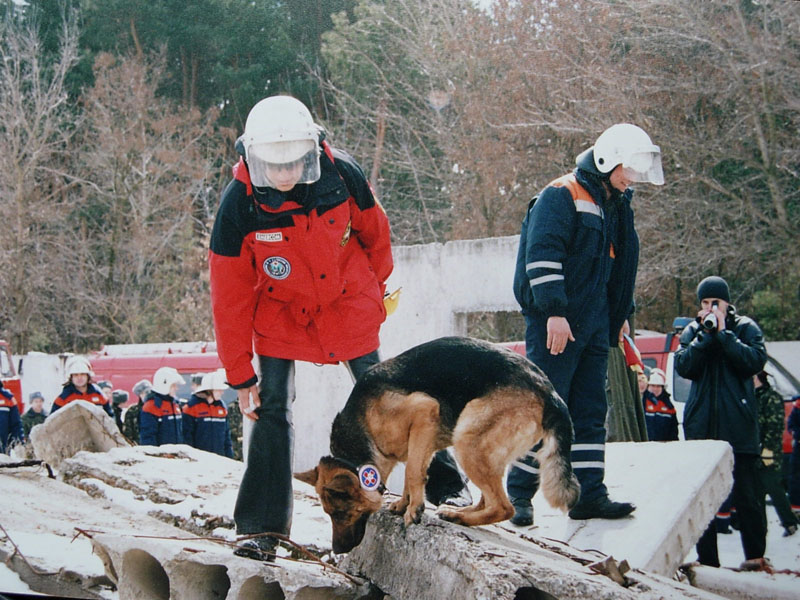 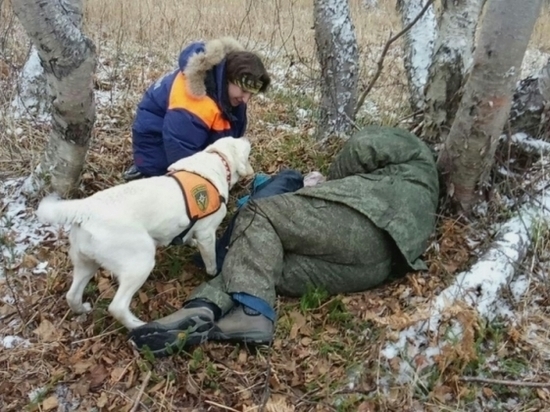 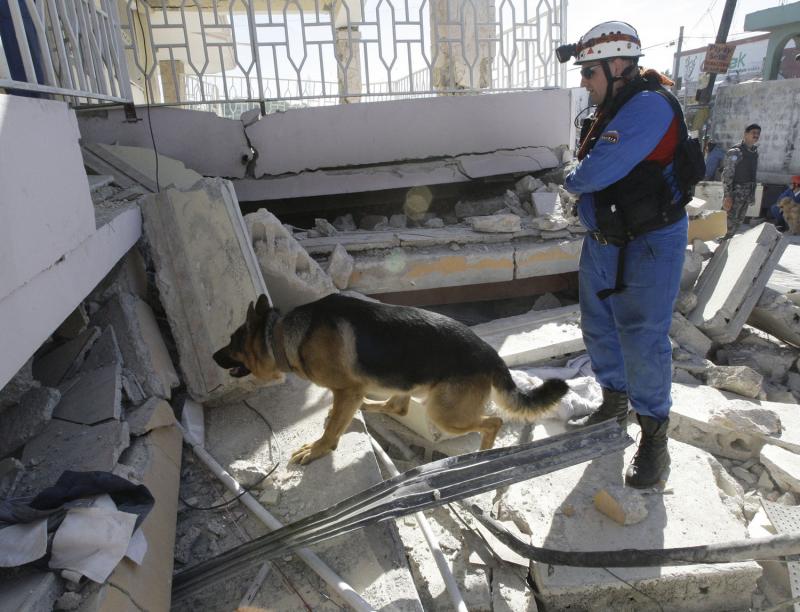 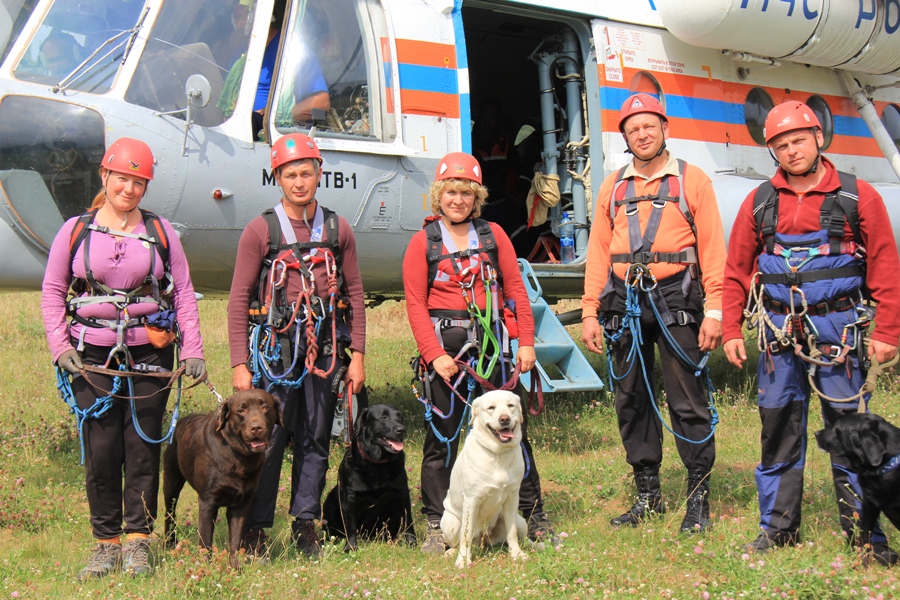 Используемые интернет ресурсыhttps://66.мвд.рф МВД России по Свердловской областиhttp://slujbaspaseniya.ru/   ГКУ "Служба спасения Свердловской области"http://ekb.xrl.ru/ "Аварийнhttps://www.medexinter.ru/sterilizaciya-i-dezinfekciya/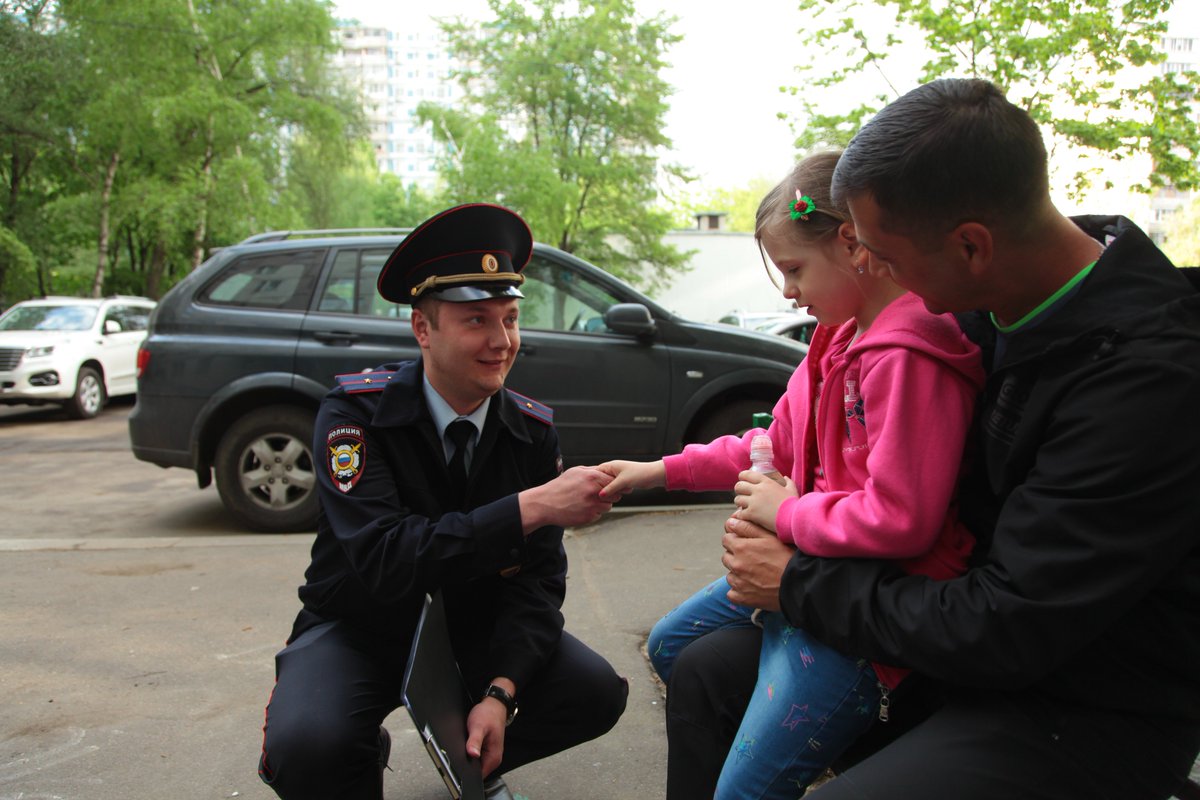 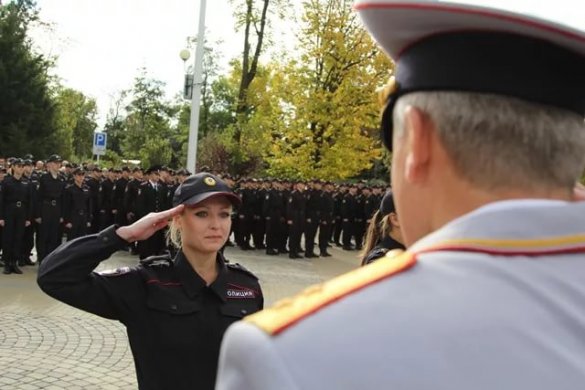 